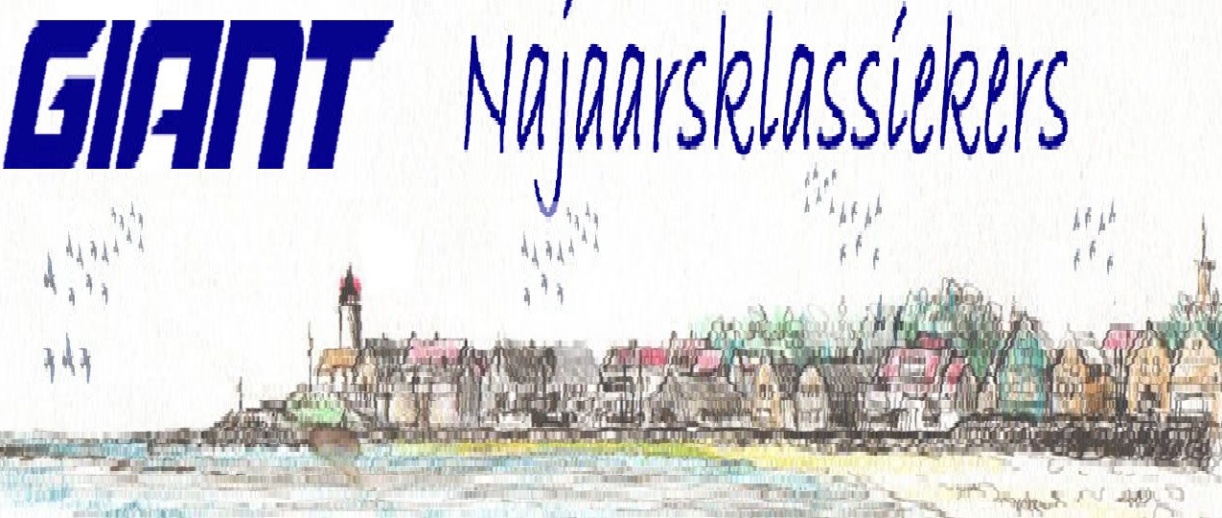 FEESTAVOND NAJAARSKLASSIEKERS 2021-2022Na twee jaar is het eindelijk weer zo ver de feestavond van de najaarsklassiekers.Op www.najaarsklassiekers.nl vindt u van beide jaren alle informatie over wat u gewonnen heeft en wat de uitslagen zijn geweest.De inloop van de feestavond is om 17.00 uur. Wees op tijd het wordt heel druk, dus de mooiste plaatsen zijn het eerste weg. Daarnaast wordt er vanaf 17.00 uur echte Urker verse kibbeling gebakken, onder het principe OP=OP.Om 18.00 uur start het officiële programma met de Jeugd, gevolgd door de Ladies League van beide jaren.Door de avond heen zullen de prijzen van beide jaren door elkaar heen worden uitgereikt.Onze beste man hebben we ingezet voor de bingo en de loterijen met ook daar fantastische prijzenWij werken zoveel mogelijk met munten, ook voor de kibbeling, loterijen, etc. U kunt pinnen.De feestavond vindt plaats bij PV Flevoland, Vormtweg 7n, Urk.Tip !! zet in uw navigatie SV Urk, wij zitten links achterin op de grote parkeerplaats van de voetbalvereniging. De navigatie wil vaak bij Vormtweg 7n, Vormtweg 7 gebruiken en dan zit u 3km verderopOnze organisatie heeft veel energie er in gestoken om alle prijzen klaar te maken en zo vers mogelijk bij u aan te leveren. Wij verwachten van u dat u zoveel mogelijk inzet toont om u prijzen persoonlijk op te halen !!!Tot zaterdag 15 oktober op Urk 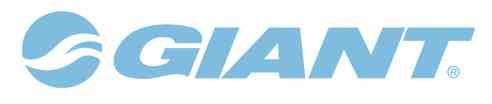 